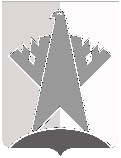 ДУМА СУРГУТСКОГО РАЙОНАХАНТЫ-МАНСИЙСКОГО АВТОНОМНОГО ОКРУГА – ЮГРЫРЕШЕНИЕ29 марта 2024 года							                                        № 662-нпаг. СургутДума Сургутского района решила:1.	Внести в решение Думы Сургутского района от 23 сентября 2015 года 
№ 749-нпа «Об утверждении Порядка управления и распоряжения имуществом, находящимся в муниципальной собственности Сургутского района» следующие изменения:1) в пункте 2 статьи 5 главы 1 приложения к решению слова «Министерства экономического развития Российской Федерации от 30 августа 2011 года 
№ 424» заменить словами «Министерства финансов Российской Федерации от 10 октября 2023 года № 163н»;2) в абзаце втором пункта 9 статьи 14 главы 3 приложения к решению слова «рыночной стоимости арендной платы» заменить словами «рыночной стоимости объекта»;3) пункт 14 статьи 17 главы 3 приложения к решению дополнить абзацем следующего содержания:«При заключении договора безвозмездного пользования с администрациями поселений Сургутского района в целях передачи муниципального имущества, необходимого для осуществления полномочий Сургутского района, на основании заключенных соглашений о передаче осуществления части полномочий органов местного самоуправления Сургутского района органам местного самоуправления муниципальных образований городских и сельских поселений Сургутского района, договор заключается на срок действия соглашений о передаче осуществления части полномочий.»;4) подпункт 4 пункта 5 статьи 21 главы 3 приложения к решению после слов «передаточные устройства» дополнить словами «(за исключением объектов, снос или демонтаж которых предусмотрен в составе проектно-сметной документации при строительстве (реконструкции) нового объекта капитального строительства)»;5) пункт 5 статьи 21 главы 3 приложения к решению дополнить подпунктом 5 следующего содержания:«5) здания, строения, сооружения, передаточные устройства, снос или демонтаж которых предусмотрен в составе проектно-сметной документации при строительстве (реконструкции) нового объекта капитального строительства, предприятие, учреждение списывают самостоятельно согласно приказу о списании и утилизации муниципального имущества.»;6) статью 21 главы 3 приложения к решению дополнить пунктом 10.1 следующего содержания:«10.1. Для принятия решения и издания приказа о списании и утилизации здания, строения, сооружения, передаточных устройств, снос или демонтаж которых предусмотрен в составе проектно-сметной документации при строительстве (реконструкции) нового объекта капитального строительства, предприятие, учреждение должны оформить следующие документы:1) приказ руководителя предприятия, учреждения об утверждении перечня муниципального имущества, подлежащего списанию, с обоснованием его необходимости;2) перечень муниципального имущества, подлежащего списанию, подписанный комиссией;3) инвентарную карточку учета объекта основных средств (нефинансовых активов);4) техническую документацию (при ее наличии);5) акт осмотра комиссии;6) заверенную копию раздела проектно-сметной документации на строительство (реконструкцию) нового объекта капитального строительства, содержащего проект организации работ по сносу или демонтажу здания, строения, сооружения, передаточных устройств;7) муниципальный контракт на строительство (реконструкцию) нового объекта капитального строительства, предусматривающий снос или демонтаж здания, строения, сооружения, передаточных устройств.»;7) статью 21 главы 3 приложения к решению дополнить пунктом 13.1 следующего содержания:«13.1. При списании муниципального имущества, указанного в подпункте 5 пункта 5 настоящей статьи, предприятием, учреждением издается приказ о списании и утилизации муниципального имущества. На основании приказа комиссия составляет акты на списание унифицированной формы с обязательным заполнением всех реквизитов, а также производятся соответствующие бухгалтерские записи. Срок проведения мероприятий по сносу или демонтажу, утилизации списываемого муниципального имущества не должен превышать трех месяцев с даты издания приказа. В течение 7 дней после проведения мероприятий по сносу или демонтажу, утилизации списываемого муниципального имущества предприятие, учреждение направляют в Департамент копии документов, предусмотренных пунктом 10.1 настоящей статьи, а также копии документов, подтверждающих снос или демонтаж, утилизацию муниципального имущества, приказа о создании комиссии.Снос муниципального имущества, указанного в подпункте 5 пункта 5 настоящей статьи, проводится в соответствии с положениями главы 6.4 Градостроительного кодекса Российской Федерации.».2.	Решение вступает в силу после его официального опубликования (обнародования).О внесении изменений в решение Думы Сургутского района от 23 сентября 2015 года № 749-нпа «Об утверждении Порядка управления и распоряжения имуществом, находящимся в муниципальной собственности Сургутского района»Председатель ДумыСургутского районаВ.А. Полторацкий29 марта 2024 годаГлава Сургутского районаА.А. Трубецкой29 марта 2024 года